Tájékoztató jellegű iratminta!Tanulmányi szerződésmely létrejött egyrészről ………………………………… (munkáltató neve) …………………………………… (székhely) ………………………… (adószám) …………………………… (cégjegyzékszám), mint munkáltató - a továbbiakban: Munkáltató-,másrészről …………………………… (munkavállaló neve) ………………………………… alatti lakos (anyja neve: ………………………………………, születési helye és ideje: ………………………), mint munkavállaló - a továbbiakban: Munkavállalóa továbbiakban együttesen: Felek - között az alulírt helyen és időben, az alábbi feltételek szerint:
1. Szerződő felek megállapodnak abban, hogy Munkáltató - szakemberszükségletének biztosítása érdekében - a jelen szerződésben részletezett módon támogatja a Munkavállalónak a …………… (év) ……………… (hónap) …… napján az ……………………………… (felsőoktatási intézmény megnevezése) ……………………… Karának levelező/esti tagozatán megkezdett tanulmányainak az elvégzését.2. Munkáltató a Munkavállalónak a tanulmányai befejezéséig az alábbi támogatásokat nyújtja:a) az előírásra kerülő tandíjat az egyes részletek esedékessé válásakor, a Munkáltató nevére kiállított eredeti számla ellenében a felsőoktatási intézmény részére történő átutalás útján megfizeti;b) a felsőoktatási intézmény által előírt vizsgadíjat (ide nem értve a javító, illetőleg a pótvizsga díját) az egyes díjak esedékessé válásakor a Munkáltató nevére kiállított eredeti számla ellenében megfizeti;c) a képzés és a vizsgák Munkavállaló munkaidejére eső időtartamára – ideértve a Munkáltató székhelyétől a képzés helyszínére történő utazás időtartamát is - felmenti a Munkavállalót a munkavégzés alól és számára távolléti díjat fizet;d) …..3. A Munkavállaló kötelezettséget vállal arra, hogy tanulmányait az előírt rendben folytatja, a képzésen részt vesz, vizsgakötelezettségének legjobb tudása szerint eleget tesz és az előírt képesítést megszerzi. A Munkavállaló emellett kötelezettséget vállal arra, hogy – összhangban a Munkáltató által nyújtott támogatás mértékével - -	tanulmányai sikeres befejezését követően, -	az ezt tanúsító okirat kiállításának napjától kezdve,-	az oktatás elkezdésétől az elvégzést tanúsító okirat kiállításnak napjáig számított időtartammal azonos időtartamig a Munkáltatónál fennálló munkaviszonyát nem szünteti meg.4.  Szerződő Felek rögzítik, hogy a tanulmányok sikeres befejezésének minősül az ezt tanúsító okirat megszerzése. Munkáltató nem írja elő Munkavállaló részére, hogy Munkavállaló milyen minősítéssel/érdemjeggyel fejezze be tanulmányait.5. A megismételt félévekre - az egészségügyi okokból történő félévhalasztást kivéve - nem jár a Munkáltatói támogatás.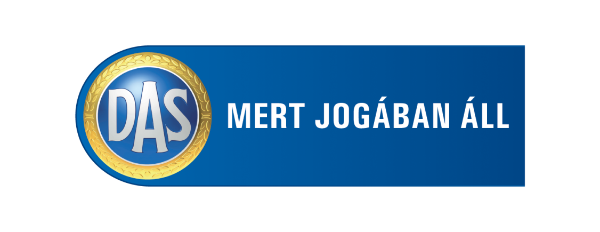 6. Munkavállaló vállalja, hogy megszerzett diplomáját az annak kézhezvételét követő tíz napon belül a Munkáltatónál bemutatja. Vállalja továbbá, hogy a hallgatói jogviszonyára vonatkozó valamennyi lényeges változást (így különösen félévismétlésre utasítását, az egyetemről történő elbocsátását, félévi tanulmányi eredményeit etc.) az arról való tudomásszerzést követő tizedik napig bejelenti a Munkáltatónak.6. Amennyiben Munkáltató a támogatást nem biztosítja, vagy egyéb lényeges szerződésszegést követ el, Munkavállaló mentesül a szerződésből folyó kötelezettségei alól, és a szerződésszegésből eredő esetleges kárát érvényesítheti.7. Ha a Munkavállaló a jelen szerződésben meghatározott időtartamot nem tölti le Munkáltatónál munkaviszonyban, vagy egyéb lényeges szerződésszegést követ el, Munkáltató jogosult a ténylegesen nyújtott támogatásnak megfelelő összeg megtérítését követelni. Amennyiben a támogatásban részesülő a szerződésben kikötött időtartamnak csak egy részét nem tölti le, megtérítési kötelezettsége ezzel arányos. Ezekben az esetekben a munkáltatói fizetési felszólítást követő 30 napon belül a Munkavállaló köteles a támogatást visszafizetni. A Munkáltató követelésének Munkavállaló munkabéréből a levonásmentes munkabérrészig történő levonásához a Munkavállaló jelen tanulmányi szerződés aláírásával kifejezetten hozzájárul.8. Jelen szerződésben nem szabályozott kérdésekben a Munka Törvénykönyvének rendelkezései alkalmazandók.Jelen szerződés …… eredeti példányban készült, melyet Felek, mint akaratukkal mindenben megegyezőt aláírásukkal megerősítenek.Kelt: ………………………….(város/község)……………(év)…………………..(hónap)…(nap)……………………………………..(Munkáltató teljes neve)Munkáltató……………………………………….(Munkavállaló teljes neve)Munkavállaló